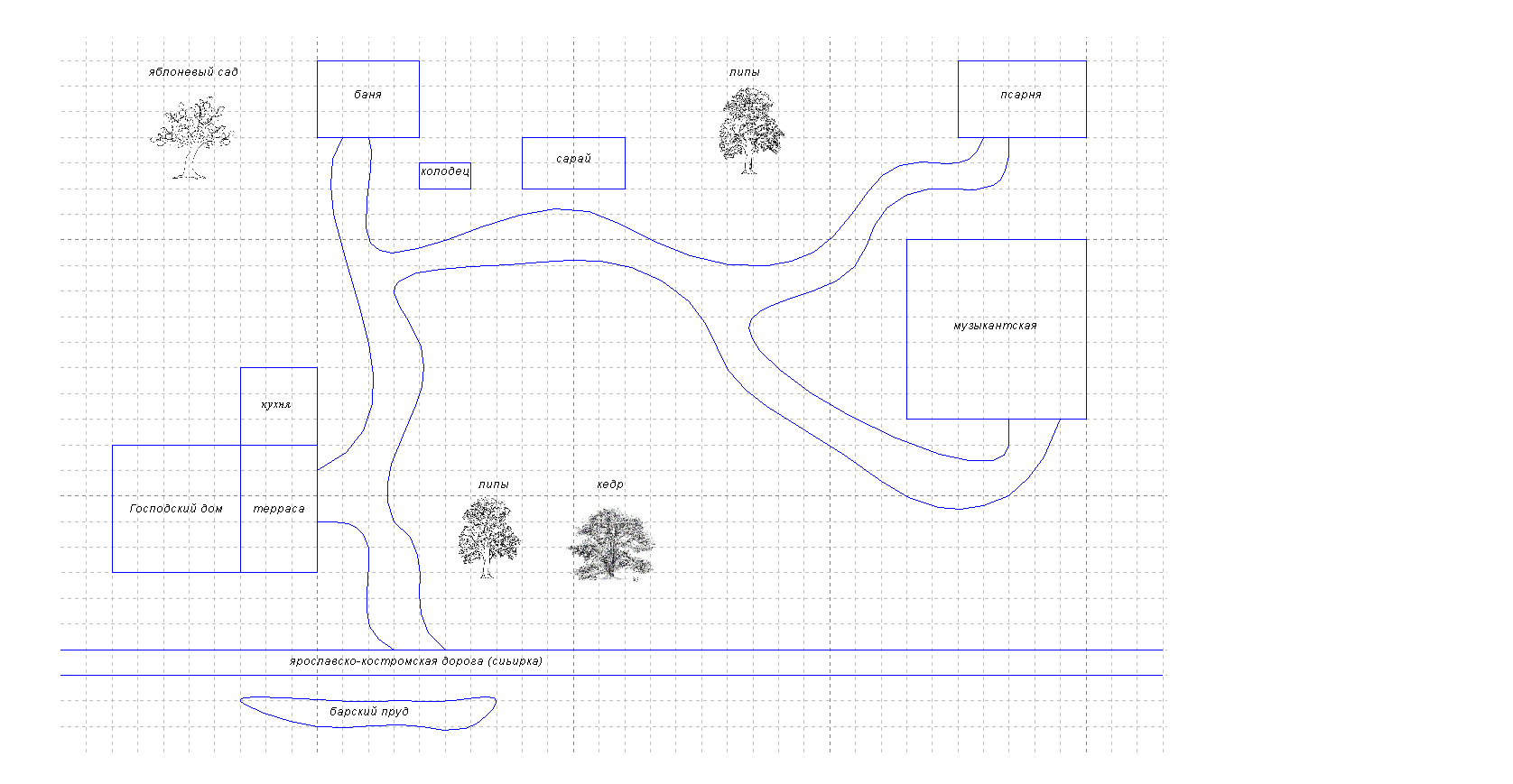 	Приложение1. Схема усадьбы Некрасовых 19 в. в Грешнево.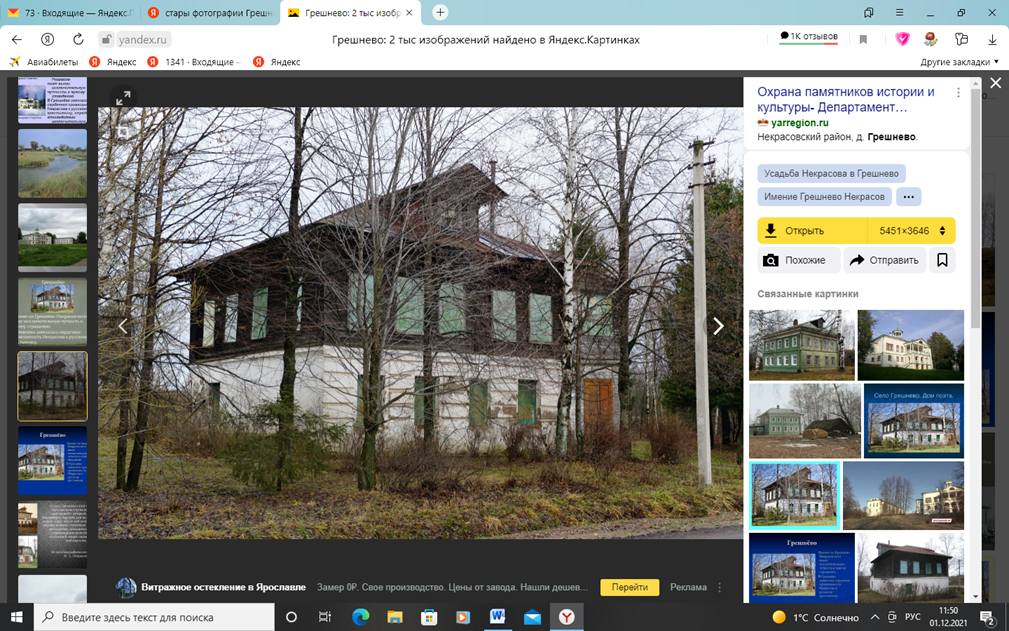 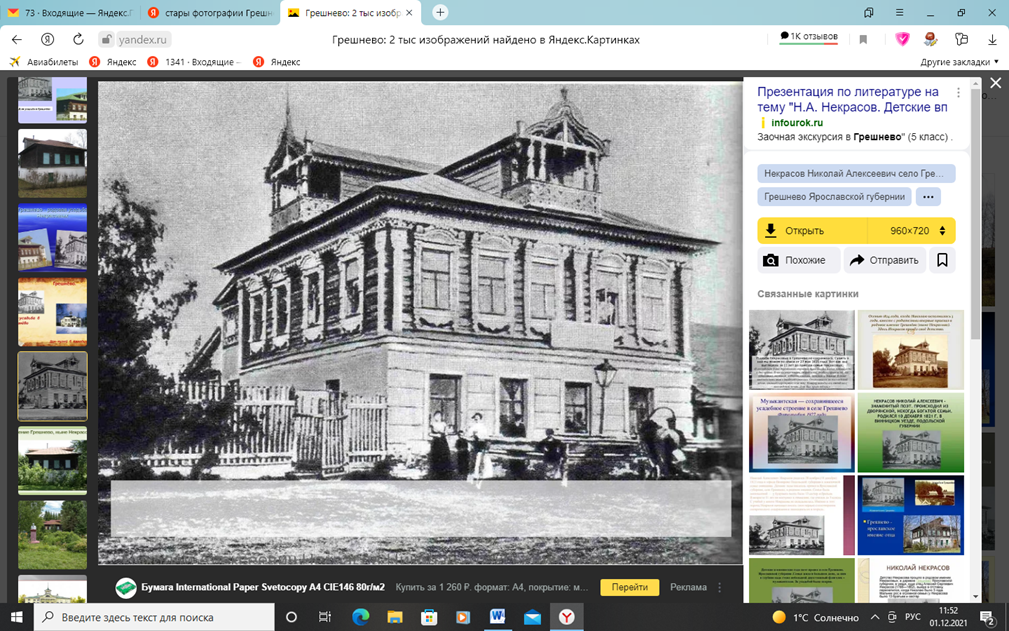 Приложение 2. Музыкантская в д. Грешнево.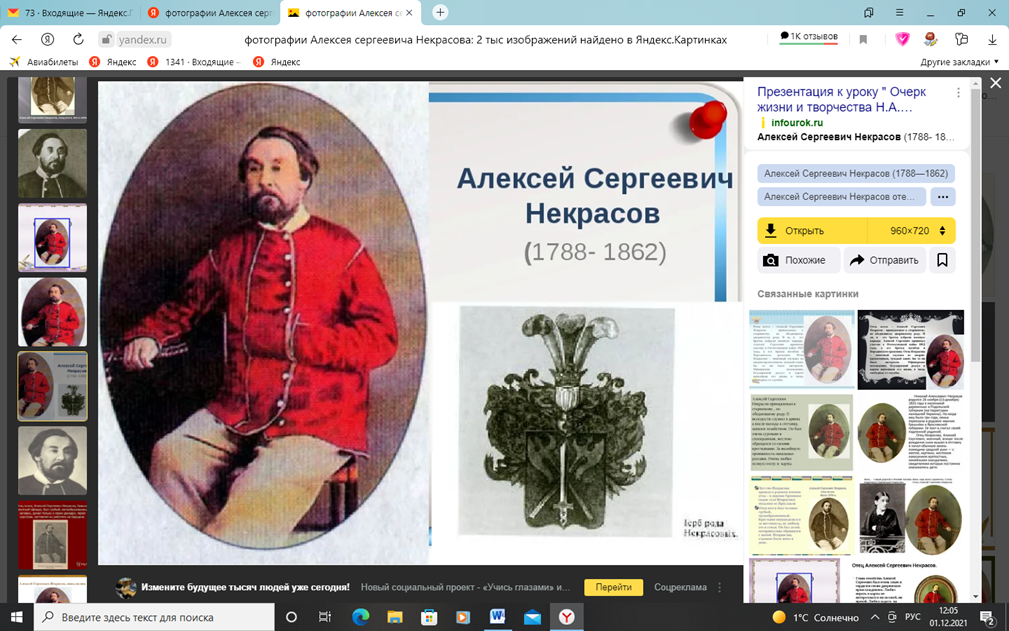 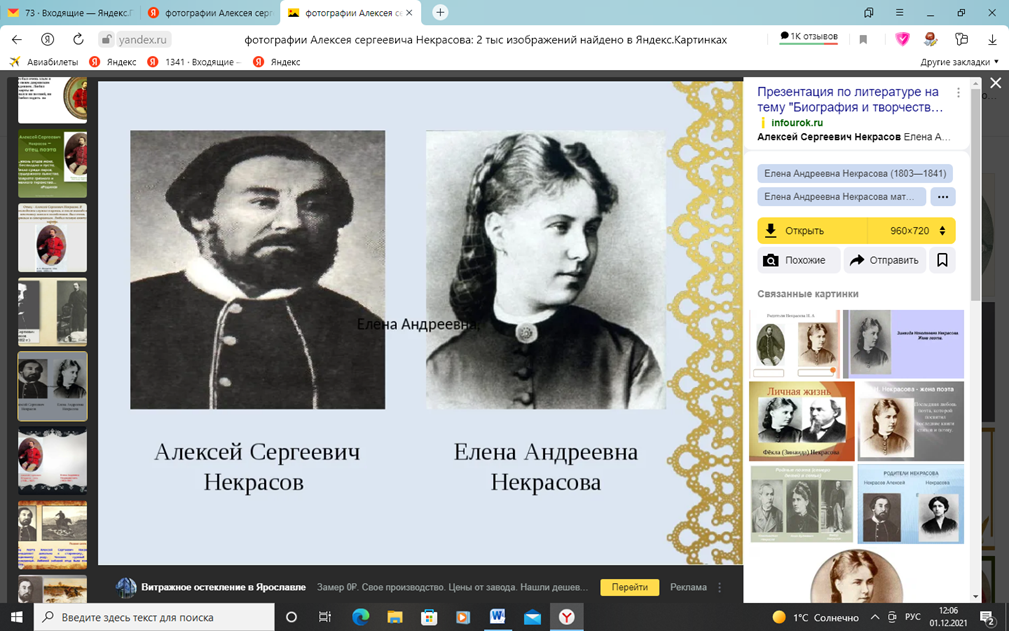 Приложение 3. А.С. Некрасов и Е.А. Некрасова. Герб семьи Некрасовых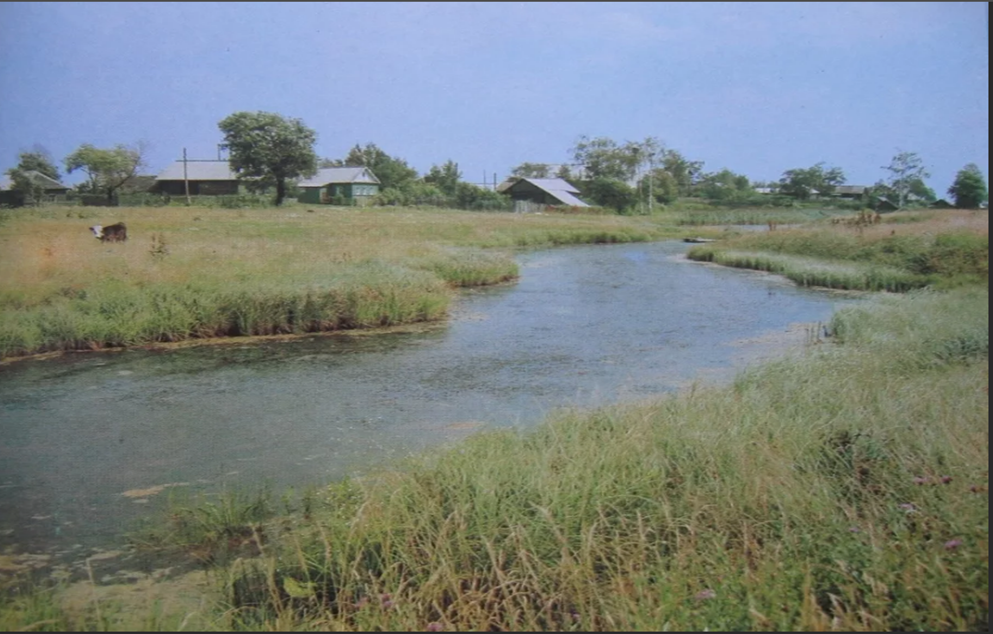 Прил.4.  Крестьянские дома в д. Грешнево